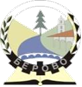 До: Општина БеровоБарањеОд ________________________________________________________________________                                                                    (име и презиме) со адреса на живеење________________________________________________________ ____________________________________________________________________________Контакт тел: ________________________________E-mail:            _____________________________________за добивање на субвенција за набавен велосипед.Кон барањето ја поднесувам следната документација:фотокопија на важечка лична картафотокопија од трансакциска сметкадоказ дека е извршено купување на велосипед:фискална сметка во оригинал, илифактура со извод од деловна банкаизјава дека немам искористено право на поврат на средства за набавка на велосипед на друг јавен повик од било кој извор во Република Северна Македонија.                            Барател:     ____________________________                    (своерачен потпис)